31  октября  2018 в 10-00  приглашаем косметологов на  семинар  по теме:    ПрограммаРаботающие  методики моделирования лица и тела по морфо-функциональным типамРазбор моделей ( птоз кожных тканей; коррекция вокруг глаз; лифтинг бровей; восстановления объема в скуловой области; коррекция овала лица; подтяжка кожи на животе, коленях, внутренней поверхности плеча)Разработка индивидуальных схем коррекции мезонитями BIO S LINE и AQU LIFTОтработка практических навыков на своей модели под руководством преподавателяПриглашаем на семинар специалистов с высшим медицинским образованием.Условия участия: закупка нитей для модели не менее 8000 рублей.Запись обязательна по телефонам: (3452) 63-17-50.Вайбер 89323265336. Место проведения:  г.Тюмень, ул. Водопроводная, 6. «Инъекционный курс для практикующих тредлифтинг специалистов»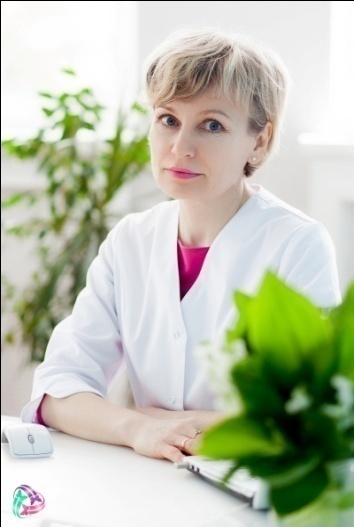 Курс расчитан на специалистов с разной степенью базовой подготовки. Каждый слушатель может постепенно повышать собственный уровень профессионализма.    Семинар проводит:    Кокарева Елена Викторовна    врач дерматовенеролог, косметолог,    сертифицированный тренер по тредлифтингу,    по препаратам Лаеннек , Курасен, Мезофарм